本校104學年度第一學期 高、國中部班級幹部訓練 活動報導（104.08.31）    本校104學年度第1學期全校班級幹部訓練於104年8月31日下午第九節舉行，本項活動由學務處主辦，高中部及國中部各班級（班長、副班長、教學股長、註冊股長、訓育股長、生教股長、體育股長、衛生股長、總務股長、輔導股長）等學生自治幹部全體參加；活動先由雷遠郎主任主持開訓典禮，雷主任期勉全體自治幹部同學在新的學期要認真盡職，學習服務他人；隨後由本校各處室負責同仁依職權實施分組業務說明及工作指導。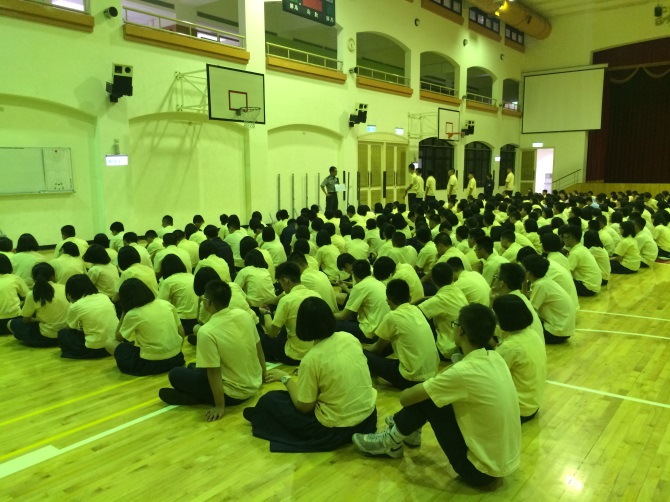 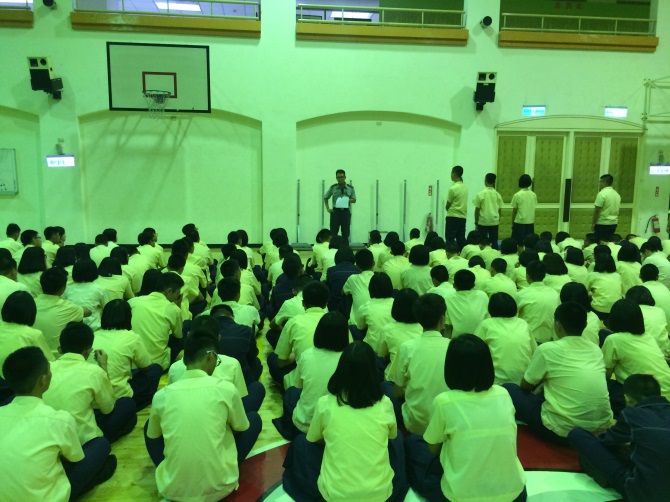 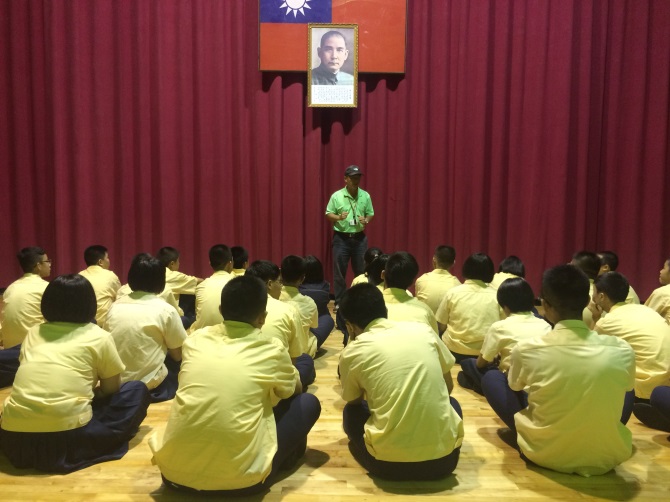 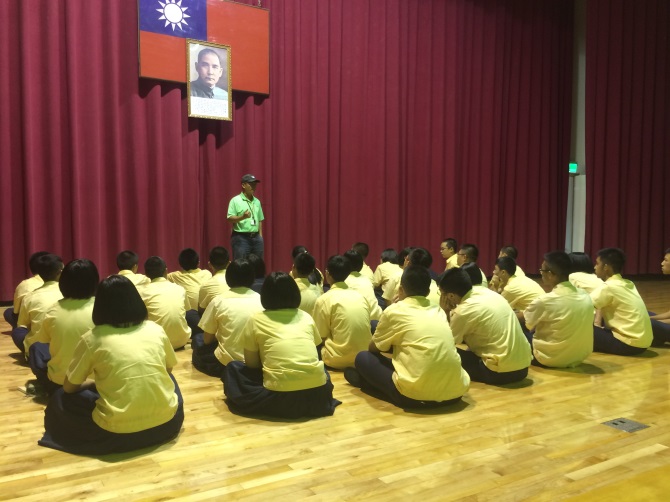 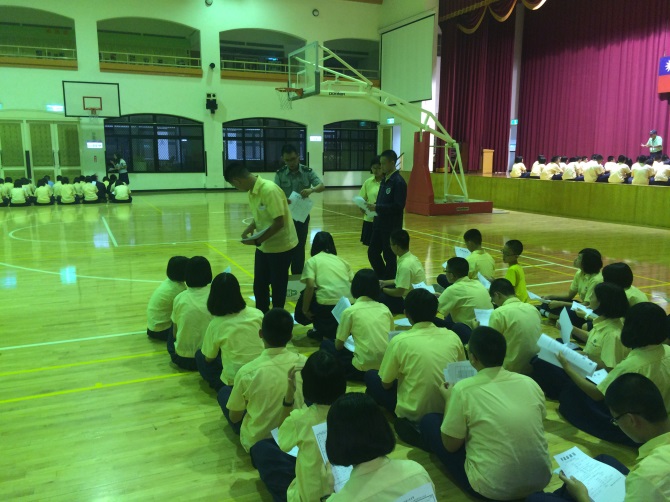 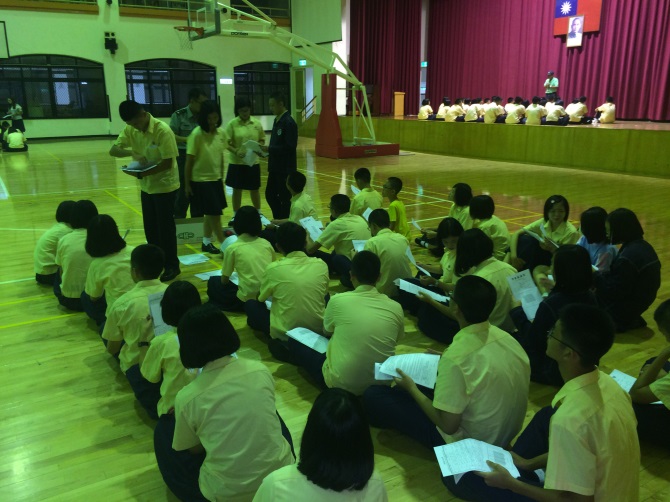 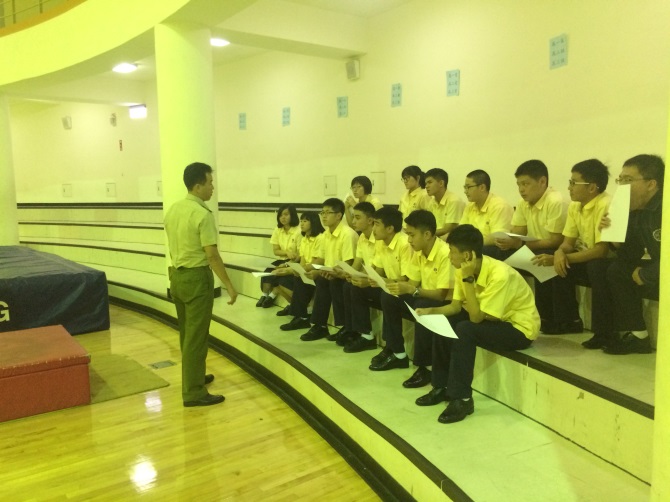 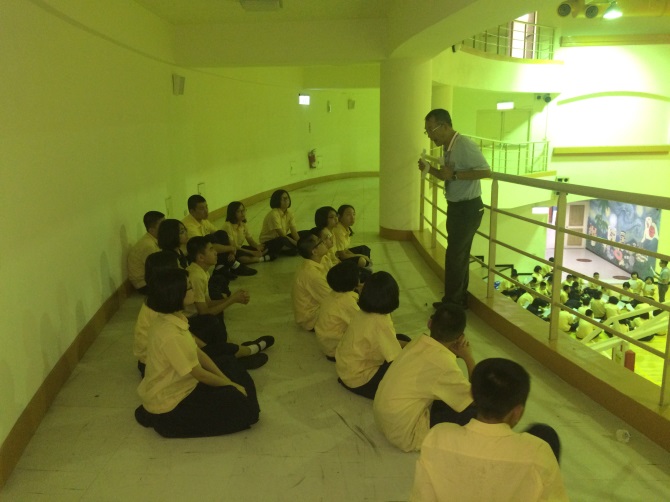 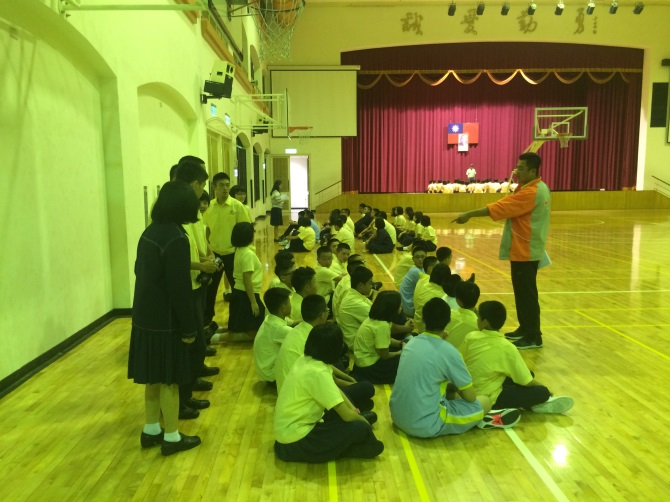 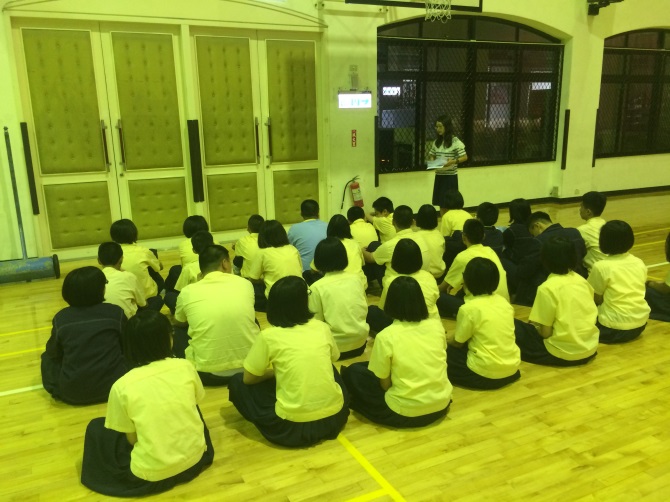 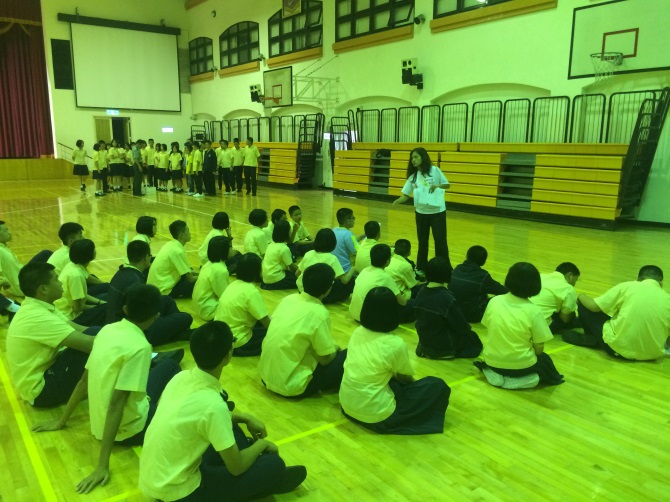 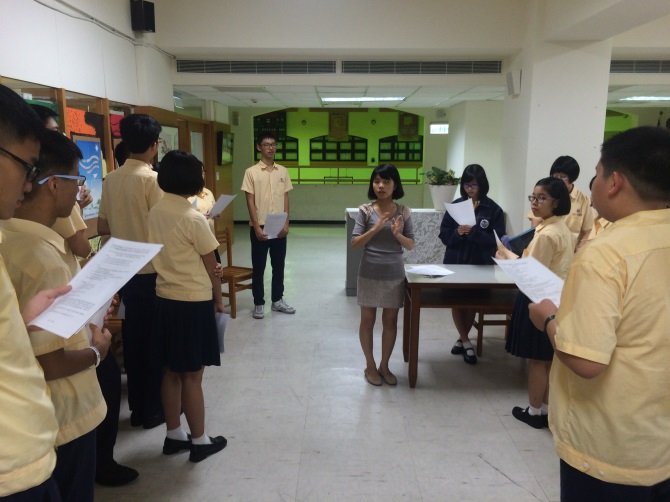 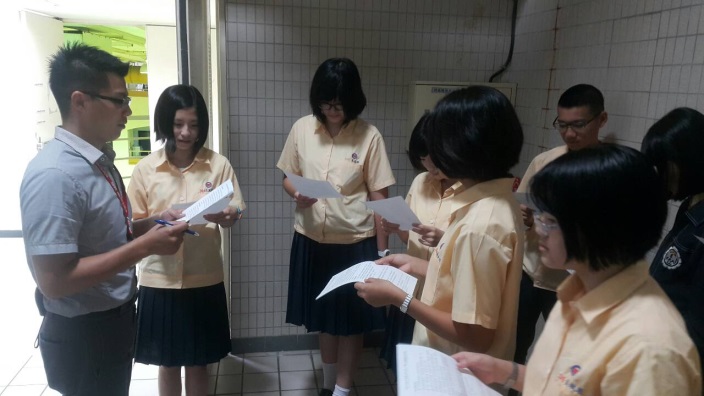 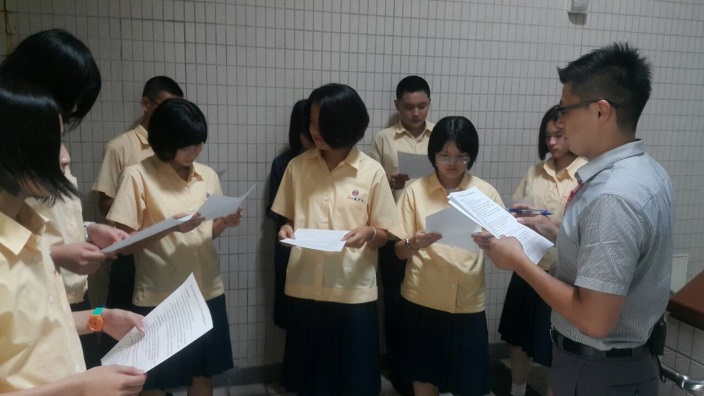 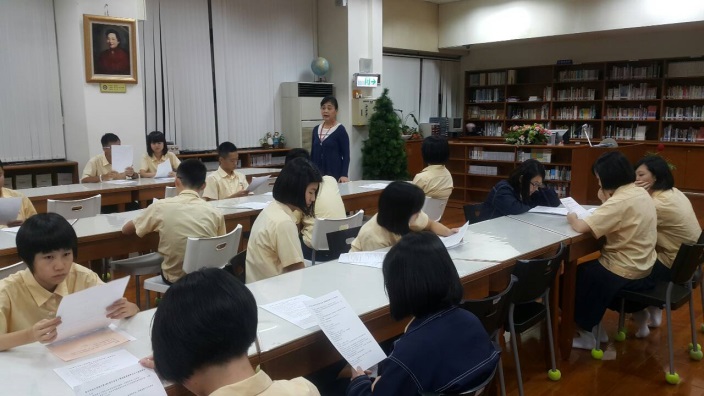 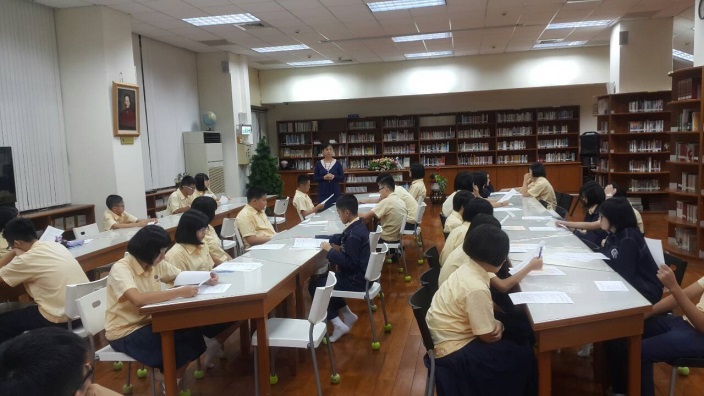 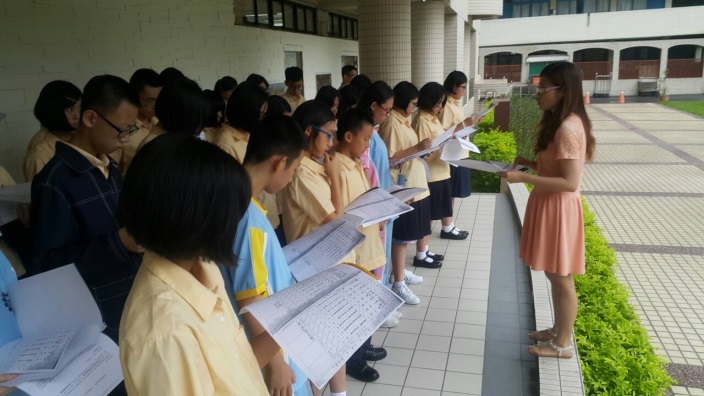 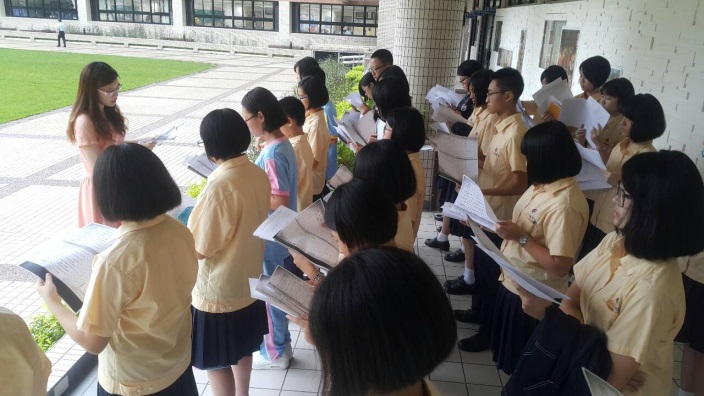 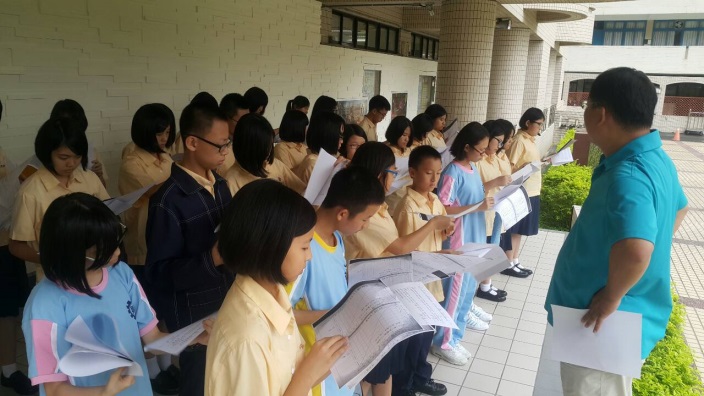 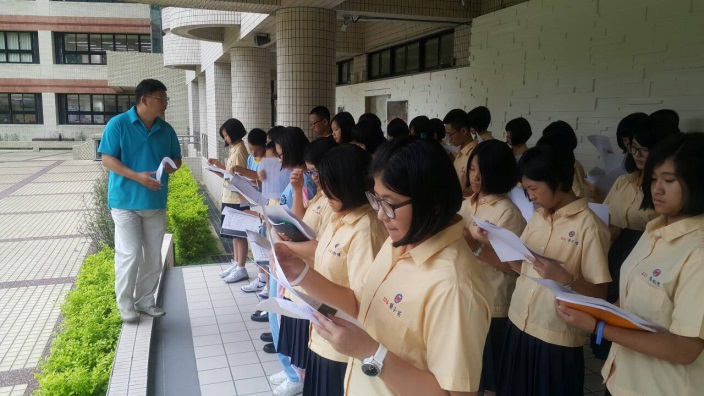 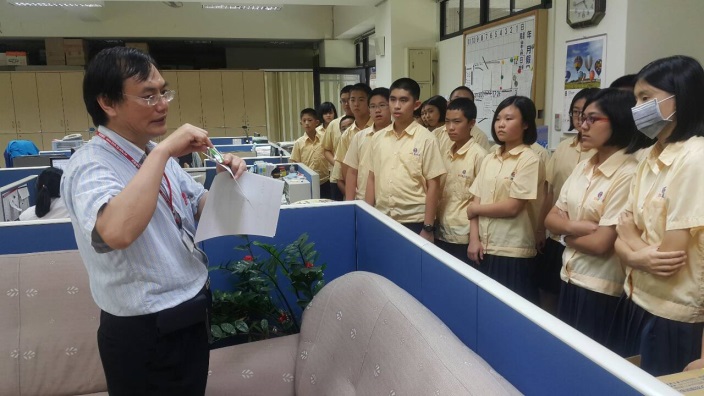 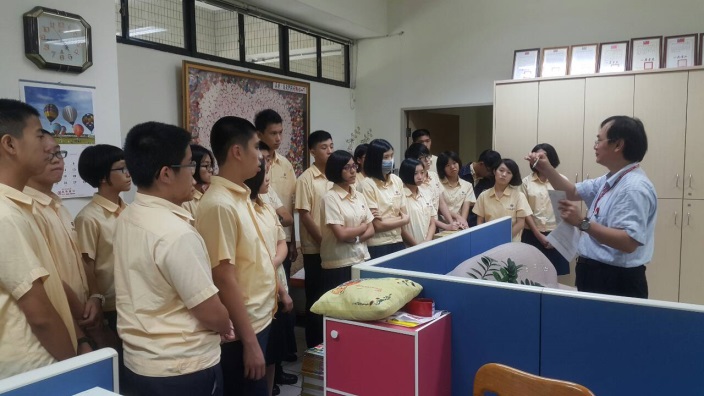 